 PSHE KNOWLEDGE ORGANISER Year 4 Growing and Changing PSHE KNOWLEDGE ORGANISER Year 4 Growing and Changing PSHE KNOWLEDGE ORGANISER Year 4 Growing and Changing PSHE KNOWLEDGE ORGANISER Year 4 Growing and ChangingOverview of lesson objectivesOverview of lesson objectivesBooks and websites to support at homeBooks and websites to support at homeIn this unit, you will learn:Lesson 1 :To describe some of the changes that happen during our livesSuggest people who may be able to help us deal with changeLesson 2:To understand how puberty affects my emotions Suggest reasons why young people sometimes fall out with their parentsLesson 3:To identify parts of the body that males and females have in common and those that are differentUnderstand and explain why puberty happensLesson 4: To know the key facts of the menstrual cycleIdentify ways that girls manage their periods.Lesson 5:To understand that marriage includes same sex and opposite sex partnersDiscuss the reasons why a person would want to be married, live together or have a civil ceremony.In this unit, you will learn:Lesson 1 :To describe some of the changes that happen during our livesSuggest people who may be able to help us deal with changeLesson 2:To understand how puberty affects my emotions Suggest reasons why young people sometimes fall out with their parentsLesson 3:To identify parts of the body that males and females have in common and those that are differentUnderstand and explain why puberty happensLesson 4: To know the key facts of the menstrual cycleIdentify ways that girls manage their periods.Lesson 5:To understand that marriage includes same sex and opposite sex partnersDiscuss the reasons why a person would want to be married, live together or have a civil ceremony.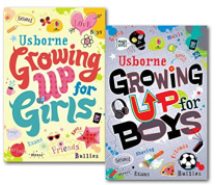 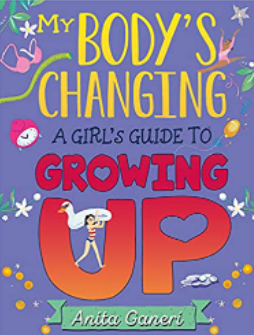 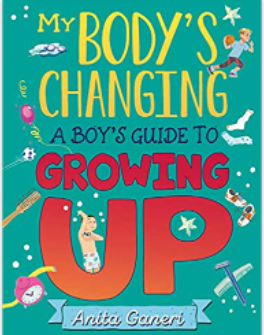 Content of LessonsContent of LessonsContent of LessonsContent of LessonsLesson 1Lesson 2Lesson 2Lesson 3-We will be looking at things that have changed for them since last year and how some of these things may be more challenging than others-We will think about changes that could happen suddenly and how we could seek help and support with these.-We will talk about the different emotions we may feel in puberty and how hormones affect this.-We will talk about how to compromise with someone if you have a conflict with another person.-We will talk about the different emotions we may feel in puberty and how hormones affect this.-We will talk about how to compromise with someone if you have a conflict with another person.-We will write down body parts on an outline that men and women have in common and will then talk about the differences between a female and male.-We will use the correct terms for ‘private parts’ as penis and vulva.-We will look at why puberty happens - in order to start reproducing to have babies.Lesson 4Lesson 4Lesson 4Lesson 5-We will look at the male and female organs on the diagrams attached.-We will recap periods from Year 3 and look at products (such as tampons and pads ) that may be used.-We will know the key facts of the menstrual cycle.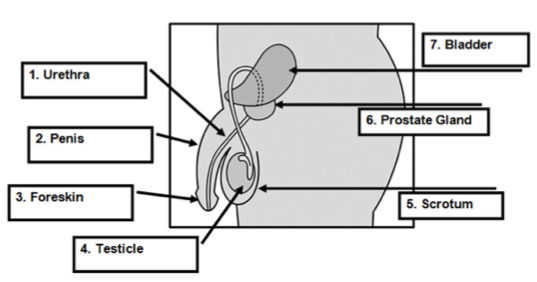 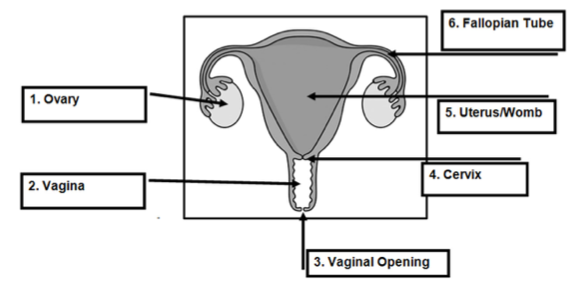 -We will look at reasons why couples choose to get married.-We will talk about how the laws and how this has changed .KEY VOCAB sperm   egg   reproductive organs  puberty   ovaries   testicles  penis  foreskin   scrotum  urethra  fallopian tube  vagina  vulva  cervix  uterus/womb   hair   genitals  fertilise   periods  sanitary towels   tampons  menstrual cycleKEY VOCAB sperm   egg   reproductive organs  puberty   ovaries   testicles  penis  foreskin   scrotum  urethra  fallopian tube  vagina  vulva  cervix  uterus/womb   hair   genitals  fertilise   periods  sanitary towels   tampons  menstrual cycleKEY VOCAB sperm   egg   reproductive organs  puberty   ovaries   testicles  penis  foreskin   scrotum  urethra  fallopian tube  vagina  vulva  cervix  uterus/womb   hair   genitals  fertilise   periods  sanitary towels   tampons  menstrual cycleKEY VOCAB sperm   egg   reproductive organs  puberty   ovaries   testicles  penis  foreskin   scrotum  urethra  fallopian tube  vagina  vulva  cervix  uterus/womb   hair   genitals  fertilise   periods  sanitary towels   tampons  menstrual cycleVocabulary and definitionsVocabulary and definitionscervixThe plug at the end of the vaginal passage and the start (neck) of the uterusFallopian tubes2 tubes which the ova (eggs) travel along to reach the uterus (womb).genitalsName given to all the external sexual organsHairBody hair appears around the genitals first (pubic hair) and then grows under thearms and on the legs. Young men also grow hair on their chest and face.IVFWhere specialist doctors fertilise the egg of the woman with the sperm of the man, but outside of the body. The fertilised egg creates an embryo which is then put back inside the woman so she becomes pregnant and grows the baby inside her uterus/womb.menstruationAnother word for periods. A loss of blood (usually monthly) as the unused ovum (egg) comes out of the vaginal opening along with the lining of the uterus. ovarywhere the ova (eggs) are kept. There are usually two.pubertyEmotional and physical changes that happen in early adolescence, as the body begins to mature sexually and develop.penisThis is the shaft shaped reproductive organ that hangs outside the male body. An organ that can help transport urine (wee) and sperm away from the body. Sexual reproductionOccurs when a male sex cell (sperm) and the female sex cell (egg) join. This fusion of sex cells is called fertilisation. Sexual reproduction allows some of the genetic information from each parent to mix, producing offspring that resemble their parents, but are not identical to them. In this way, sexual reproduction leads to variety in the offspring. scrotumSack or pouch which hold testicles. During puberty the scrotum becomes baggy, helping the testicles to hang away from the body. This helps to keep the temperature down, which allows sperm to be produced.testiclesAlso known as ‘balls’, these are held in the scrotum (sack/ball bag) found below the penis, which produce millions of sperm every day.urethraThe tube which runs from the bladder to the outside of the body, either throughthe penis or to an opening above the entrance to the vagina. It also carries sperm to the penis.uterusA fertilised egg (one that has joined a sperm) embeds itself into the lining of the uterus and grows into a baby. If this doesn’t happen the lining of the uterus comes away as part of a period and renews itself for the next month.vaginaThe opening of the reproductive part of the girl’s body (the passage which leads to the womb). vulvaVulva refers to the external parts of the girl’s genitals which you can see. 